NUS Scotland Budget for Better draft press releaseTo help you raise awareness of your campaign, we’ve pulled together a draft press release you can use to contact your local media.All you need to do is fill in the highlighted areas with the relevant information, find the email address for local newsdesks, and copy and paste your press release into an email!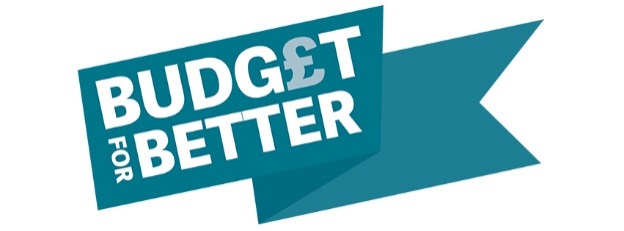 Your institution students campaign for better supportStudents at name of your institution have been urging students and members of the public to sign up to a national call for improved support for students.Your students’ association ran stalls across campus as well as add any additional activities, and add details of any sign up figures. The activity was part of a Scotland-wide campaign led by the National Union of Students Scotland.The campaign, ‘Budget for Better’, follows the release of the independent Review into Student Support, and is calling on the Scottish Government to invest in improved bursaries, raise the point at which graduates start repaying their loans, and investing new money in on-campus counselling services.Name, job title at students’ association name said:Insert a few lines of comment from a representative at your students’ associationNUS Scotland president Luke Humberstone said:“Right now the system is broken – students are taking on high debts, or receiving no guarantee of support. Graduates are paying loans back before they see the benefit of their degree. Student mental health services are patchy at best, and too often simply non-existent.The government needs to make serious new investment in bursary support for further and higher education students, lift the student loan repayment threshold, and ensure students everywhere have access to vital mental health support services.”Ends. Contact: insert a name, phone number, and email address of a contact at your institutionNotes:You can find out more information about Budget for Better here: https://www.nusconnect.org.uk/nus-scotland/campaigns/budget-for-better